CEVAPLAR: 1-A    2-E    3-A    4-D    5-A    6-D    7-C    8-E    9-B    10-D    
Soru 1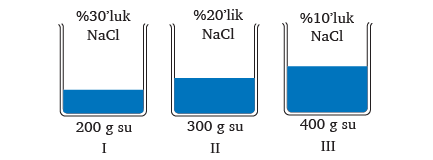 Yukarıda verilen çözeltilerde çözünen maddenin kütlesi ile ilgili kıyaslamalardan hangisi doğrudur?A) I > II > III
B) III > II > I
C) I = II = III
D) I = II > III
E) III > II = I

Soru 2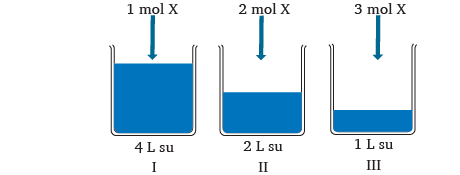 30 oCʼta 1 L suda en çok 5 mol X çözünebildiğine göre yukarıda verilen çözeltilerle ilgili olarak aşağıdaki yargılardan hangileri doğrudur?  I.    Çözeltilerden en seyreltik olanı Iʼdir.
  II.   Çözeltilerden en derişik olanı IIIʼtür.
  III.  Çözeltilere eklenen maddelerin tamamı çözünür.A) Yalnız l
B) I ve II
C) I ve III
D) II ve III
E) l, ll ve lll

Soru 3Karışımlarla ilgili;I.    Tüm gaz karışımları homojendir.
II.   Karışımların sabit kaynama noktaları vardır.
III.  Karışımı oluşturan maddelerin birleşme oranları sabittir.yargılarından hangileri doğrudur? (1H, 6C, 8O)A) Yalnız l
B) I ve II
C) I ve III
D) II ve IIII
E) l, ll ve lll

Soru 4NH3 bileşiği aşağıdaki maddelerden hangilerinin içerisinde çözünebilir?
(1H, 6C, 8O, 16S, 17Cl)I.    H2O (s)
II.   CCI4 (s)
III.  H2S (s)A) Yalnız l
B) Yalnız ll
C) Yalnız III
D) l ve lll
E) II ve III

Soru 5Kuru temizlemede kullanılan CCl4(s) ile ilgili I.    Metan (CH4) ile aralarında London kuvvetleri oluştuğu için homojen çözelti oluştururlar.
II.   NaCl ile aralarında iyon-dipol etkileşimi oluşur.
III.  Benzen (C6H6) ile emülsiyon oluşturur.
IV.  H2O bileşiği ile süspansiyon oluşturur.yargılarından hangileri doğrudur?A) Yalnız l
B) Yalnız ll
C) I, II ve III
D) l ve lV
E) I, II, III ve IV

Soru 6Karışımlarla ilgili aşağıdaki ifadelerden hangisi yanlıştır?A) Karışımı oluşturan maddeler her oranda bir araya gelebilir.
B) İki farklı sıvının oluşturduğu heterojen karışıma emülsiyon denir.
C) Elektrik akımını ileten çözeltilere elektrolit denir.
D) Şekerli su çözeltisinde, çözünen sudur.
E) Homojen karışımlara çözelti denir.

Soru 7X katısı Y sıvısına ekleniyor ve homojen karışım elde ediliyor. Buna göre X-Y karışımını ayırmak için I.    Damıtma
II.   Süzme
III.  Kristallendirmeyukarıda verilen ayırma tekniklerinden hangileri kullanılabilir?A) Yalnız l
B) Yalnız ll
C) I ve III
D) II ve III
E) l, ll ve lll

Soru 8Çözeltilerin özellikleri ile ilgili I.    Kaynama sıcaklığı sabittir.
II.   Kaynayan suya tuz atılırsa suyun kaynama noktası düşer.
III.  Kara yollarında buzlanmaya karşı tuz atılmasının nedeni donma noktasını yükseltmektir.yargılarından hangileri yanlıştır?A) Yalnız l
B) Yalnız ll
C) I ve II
D) II ve III
E) l, ll ve lll

Soru 9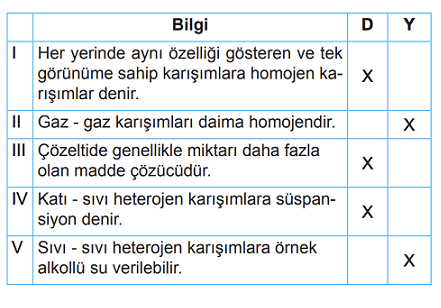 Tabloyu şekildeki gibi işaretleyen bir öğrenci hangi bilgide hata yapmıştır?A) I.
B) II.
C) III.
D) IV.
E) V.

Soru 10Çözeltilerle ilgili olarak; I. Saf maddelerdir.II. Her yerinde aynı özelliği gösterirler.III. Çözücü ve çözünenden oluşurlar.yargılarından hangileri doğrudur?A) Yalnız II
B) I ve II
C) I ve III
D) II ve III
E) I, II ve III

